School Visit Enquiry Form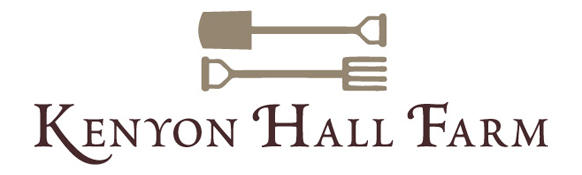 Please email the completed form to: theshop@kenyonhall.co.uk We will reply soon to confirm receipt of your email and firm-up arrangements. We've found that some schools struggle to receive emails from us - if you do not receive our reply within 3 days, please check your junk folders and then ring us 01925 765531. Your nameSchool nameContact Details(please provide a phone number and best times to reach you)Proposed date(s) of visit(please give a range of potential dates if possible)Proposed timings of visit(start time and leaving time)Number of children and classesAges of childrenProposed itinerary(see kenyonhall.co.uk/schools for details of tours & activities, their costs and seasonal availability)Proposed itinerary(see kenyonhall.co.uk/schools for details of tours & activities, their costs and seasonal availability)Put X next to the tour(s) and/or activity of interestEducational Farm ToursFood and FarmingEducational Farm ToursGrowing Fruit & VegEducational Farm ToursHerbs, Plants and TreesEducational Farm ToursChickens and EggsEducational Farm ToursTractor and Trailer TourHands-on ActivitiesPick Your Own Fruit (seasonal)Hands-on ActivitiesGrow Your Own Veg (seasonal)Hands-on ActivitiesPumpkin Picking & Carving (seasonal)